ประกาศองคการบริหารสวนตําบลเมืองยางเรื่อง  มาตรการในการสร้างจิตสำนึกและความตระหนักแก่บุคลากรทั้งผู้บริหารท้องถิ่น สมาชิกสภาท้องถิ่น และข้าราชการองค์กรปกครองส่วนท้องถิ่น *********************************ตามพะราชบัญญัติมาตรฐานทางจริยธรรม พ.ศ. 2562 เพื่อให้หน่วยงานของรัฐใช้เป็นหลักในการกำหนดประมวลจริยธรรมสำหรับเจ้าหน้าที่ของรัฐในหน่วยงานนั้นๆและการประเมินคุณธรรมและความโปร่งใสในการดำเนินงานหน่วยงานภาครัฐ (ITA) ประจำปี 2564 ได้กำหนดให้หน่วยงานของรัฐมีมาตรการในการสร้างจิตสำนึกและความตระหนักแก่บุคลากร ทั้งผู้บริหารท้องถิ่น สมาชิกสภาท้องถิ่น และข้าราชการองค์กรปกครองส่วนท้องถิ่น         อาศัยอำนาจตามความในมาตรา 5 แห่งพระราชบัญญัติมาตรฐานทางจริยธรรม พ.ศ.2562 องค์การบริหารส่วนตำบลเมืองยาง จึงกำหนดมาตรการ ในการสร้างจิตสำนึกและความตระหนักแก่บุคลากรทั้งผู้บริหารท้องถิ่น สมาชิกสภาท้องถิ่น และข้าราชการองค์กรปกครองส่วนท้องถิ่น ขึ้น ดังนี้	1.ยึดมั่นในคุณธรรมและจริยธรรม	2.ซื่อสัตย์สุจริต มีจิตสำนึกที่ดีและรับผิดชอบต่อหน้าที่ 	3.กล้าตัดสินใจและกระทำในสิ่งที่ถูกต้องและชอบธรรม	4.คิดถึงประโยชน์ส่วนรวมมากกว่าประโยชน์ส่วนตัวและจิตสาธารณะ	5.มุ่งผลสัมฤทธิ์ของงาน	6.ปฏิบัติหน้าที่อย่างเป็นธรรมและไม่เลือกปฏิบัติ	7.ดำรงตนเป็นแบบอย่างที่ดีและรักษาภาพลักษณ์ของทางราชการ	8.ยึดมั่นในระบอบประชาธิปไตยอันมีพระมหากษัตริย์เป็นประมุขจึงประกาศใหทราบโดยทั่วกันและถือปฏิบัติโดยเคร่งครัด ประกาศ ณ วันที่ 1 เดือน ตุลาคม  พ.ศ.2563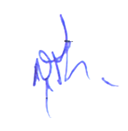                 ( นายสุริยา  ศรีสัตยานุกูล )                       ปลัดองค์การบริหารส่วนตำบลเมืองยาง			             ปฏิบัติหน้าที่นายกองค์การบริหารส่วนตำบลเมืองยาง